				LEDEN-MUTATIEFORMULIER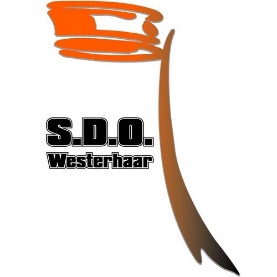 					(s.v.p. aankruisen wat van toepassing is)Aanmelding nieuw lid*Wijziging adres / tel. nr.Overig ___________________________*Nieuw lidO nog nooit eerder gekorfbaldO al eerder lid van k.v. S.D.O. (W)			onder relatienr. _______________O hiervoor lid van vereniging _______________	onder relatienr. _______________O ook nog lid van vereniging _______________	onder relatienr. _______________Aanmelding als lid voor de categorie:  Categorie: 			 Leeftijdsgrenzen: 0 Kangoeroes alleen trainingen 	1 januari van het seizoen nog geen 6 jaar 0 F – jeugd  trainingen + wedstr.       	1 januari van het seizoen nog geen 8 jaar 0 E – jeugd   				1 januari van het seizoen 8 of 9 jaar 0 B/C/D - jeugd 			1 januari van het seizoen 10, 11, 12, 13, 14 of 15 jaar 0 A – jeugd  				1 januari van het seizoen 16, 17 of 18 jaar 0 senior  veld / zaal 			1 januari van het seizoen 19 jaar of ouder 0 recreant    0 niet spelend lid 0 Jeu de boulesDatum aanmelding	: ___-___-_____ (dag/maand/jaar)Geslacht		: M / V (s.v.p. omcirkelen)Geboortedatum	: ___-___-_____ (dag/maand/jaar)Voornaam		: __________________________________Voorletter(s)		: __________________________________Achternaam		: __________________________________Straatnaam		: __________________________________Postcode		: __________________________________Tel.nr. privé		: __________________________________Mob.nr		: __________________________________E-mail			: __________________________________Vrijwilligerswerk: Zou het nieuwe lid of de ouder/voogd vrijwilligerswerk willen doen voor K.V. SDO: ja / nee Zo ja, op welk gebied: - Schoonmaakwerkzaamheden   	0 - Fluiten wedstrijden   		0 - Trainen/coachen ploegje   		0 - Kantinedienst 	                  	0- Zaalwacht				0- Andere werkzaamheden		0Ik heb er bezwaar tegen dat er foto’s van activiteiten die worden gehouden door  SDO op de website worden geplaatst waar ik op sta. Ja/nee Betaling lidmaatschap: 	NIEUWE LEDEN SVP MACHTIGINGSFORMULIER INVULLEN EN ONDERTEKENEN!	Dit aanmeldingsformulier graag inleveren bij je trainer of Margreet Nijboer, Sibculoseweg 97a Westerhaar!